13. 05 – 17. 05. 2024г. Тема недели: «Мир природы».Мир, окружающий ребёнка — это, прежде всего мир природы с безграничным богатством явлений, с неисчерпаемой красотой. Здесь, в природе источник детского разума. Все дети от природы любознательны. Круг их интересов очень широкий. Среди вопросов, которые они задают нам взрослым, есть и такие, что вызваны различными явлениями, объектами природы. Чтобы лучше понять всё живое, что нас окружает, надо родителям чаще бывать в поле, на лугу, в лесу, у реки, в парке, уметь увидеть красоту во всём и замечать всё интересное. Как распускаются первые листья, почему осенью опадают листья с деревьев. От нас взрослых, зависит, будет ли ребёнок любознательным, как у него развивается речь. Чем больше ребёнок увидел и понял, тем ярче и образнее его речь, тем охотнее он общается со сверстниками, и взрослыми. Умение излагать свои мысли, помогает, лучше учится в школе. Он на деле убедится в том, что ни одно явление не возникает беспричинно, само по себе и ни что не исчезает бесследно. В процессе систематических целенаправленных наблюдений, ребёнок учиться думать и отвечать на вопросы «Почему?»В своей работе по теме  мы, воспитатели, ставили  перед собой следующие цели и задачи: Формирование у детей элементарных экологических представлений, расширение представлений о живой и неживой природе. Знакомство с многообразием родной природы; с насекомыми, растениями и животными различных климатических зон. Формирование представлений о чередовании времен года, частей суток и их некоторых характеристиках. Развитие умения устанавливать причинно-следственные связи между природными явлениями (сезон - растительность - труд людей). Развитие умения замечать изменения в природе.Формирование представление детей об охране растений и животных.Закрепление знаний детей о деревьях, травянистых и комнатных растениях, их названиях, знакомить со способами ухода за ними. Расширение знаний о взаимодействии живой и неживой природы, о значении солнца и воздуха в жизни человека, животных и растений. Для осуществления образовательной деятельности  в семье по теме  рекомендуем родителям:   рассмотреть иллюстрации с изображением явлений природы, животных, птиц, насекомых;просмотреть и обсудить мультфильмы о животных  («Подарок для самого слабого», «Грибок-теремок и др.);придумать загадки о животном, подобрать иллюстрации для группового альбома;понаблюдать за птицами и животными на улице;понаблюдать за сезонными изменениями весной;посетить цирк;посетить городской зоопарк;приготовить разнообразные блюда для детского питания, с использованием меда, яиц, молока, сметаны, творога;подготовить рассказ с ребенком о питомце;привлечь к уходу за домашним питомцем (налить молоко, положить в тарелочку корм и т.д.);подготовить фотографии своих домашних питомцев для выставки «Наши домашние любимцы».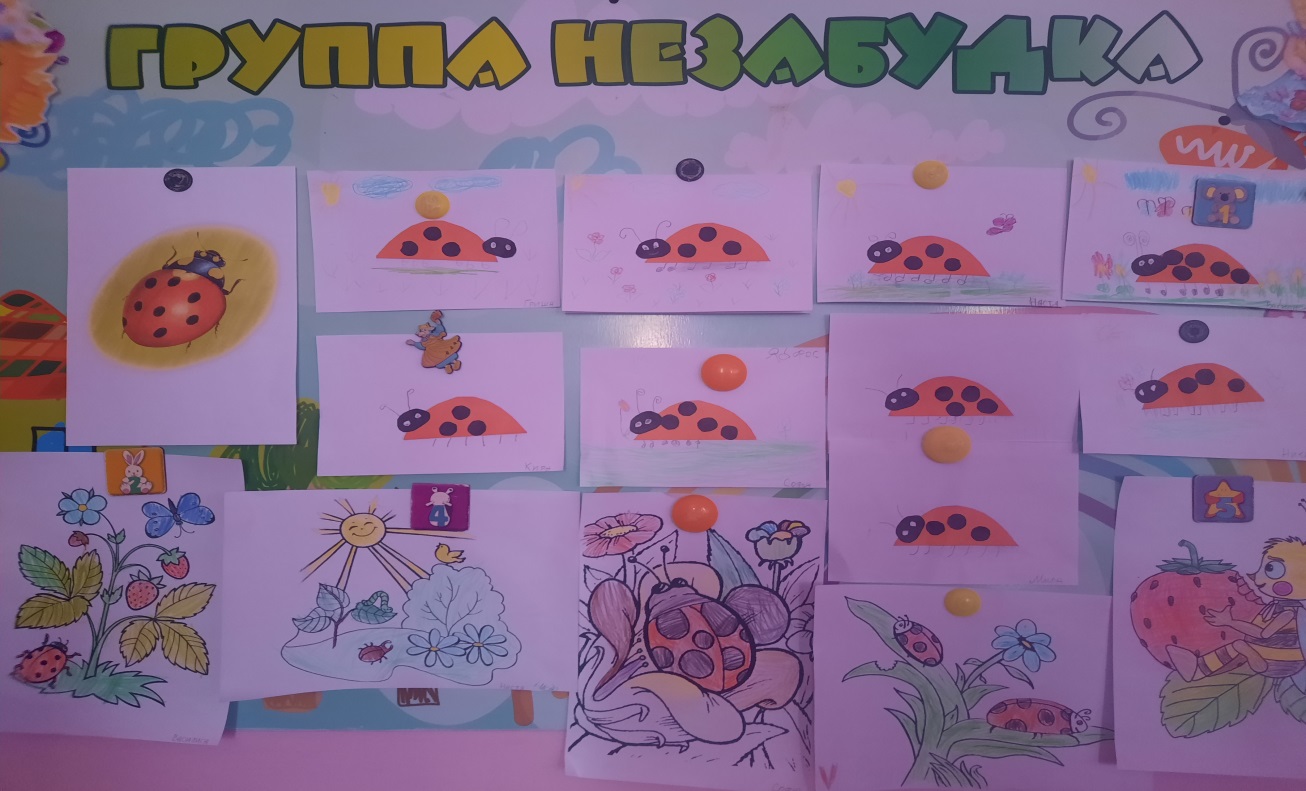 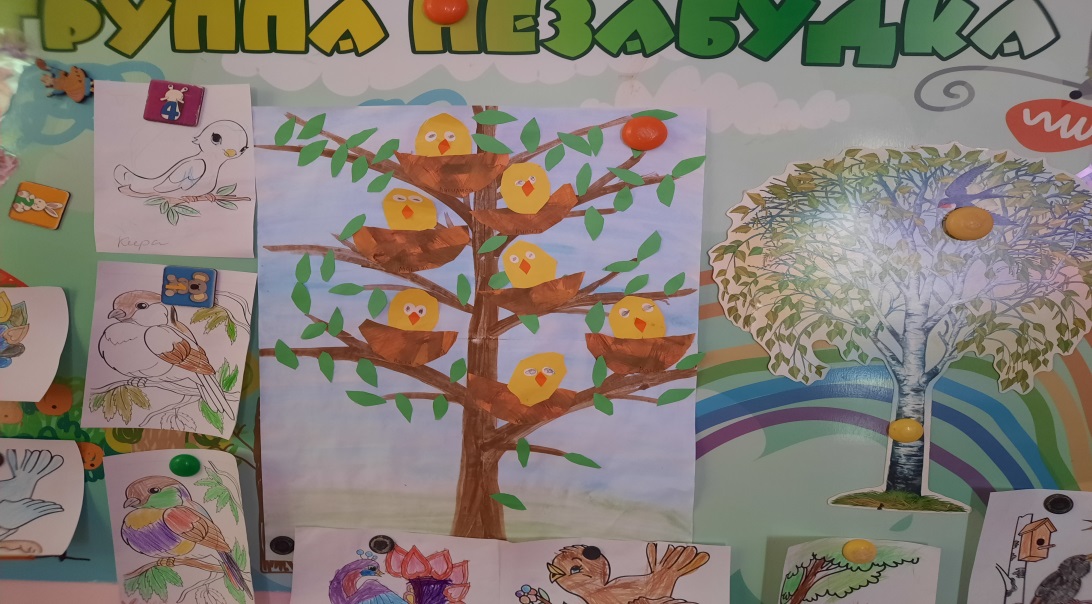 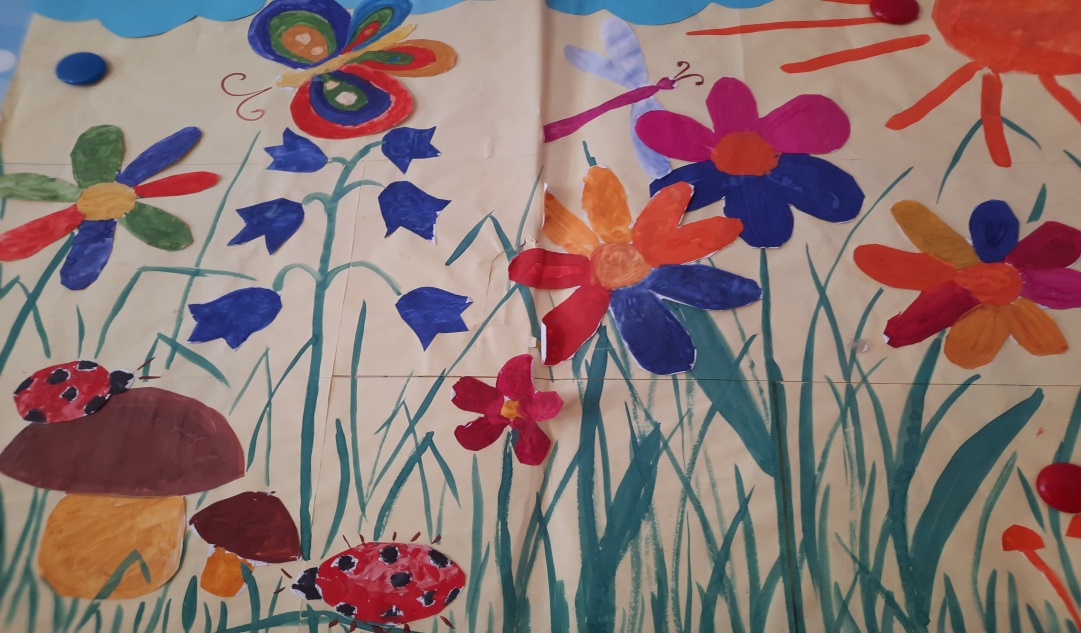 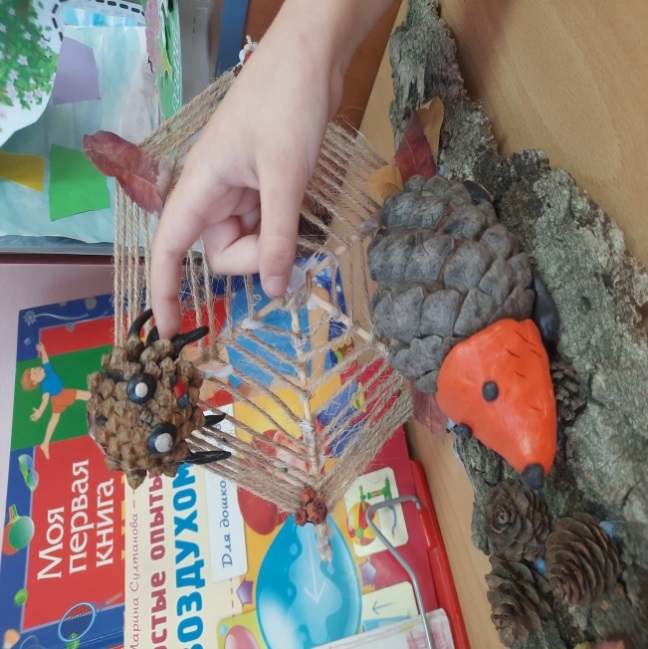 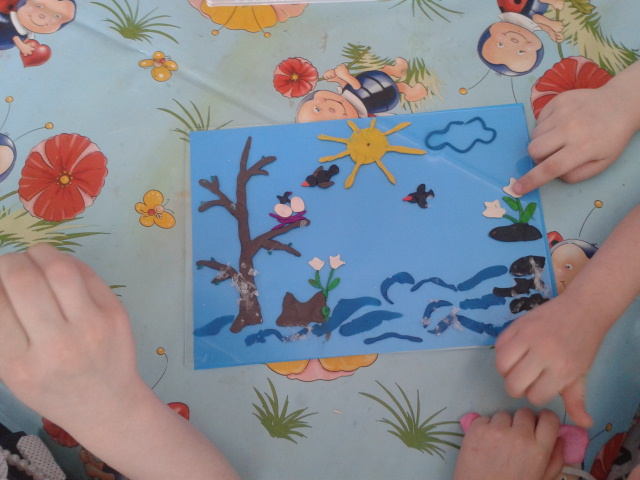 